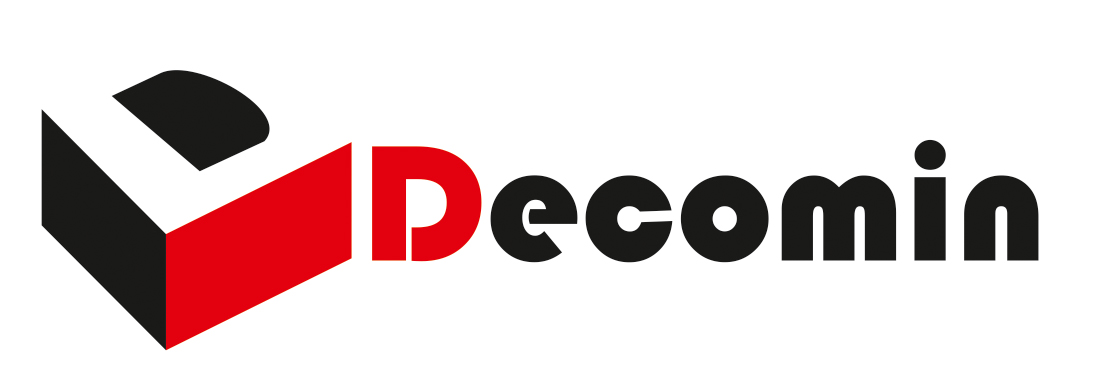                                                        ARIANTODESCRIPTIONConsisting of a mixture which contains special acrylic resins; with pearl pigments which vary according to the light; bright; decorative interior wall coating material.APPLICATION AREAUsed on wall, stucco, concrete and wood surfaces after surface preparation with the appropriate primerFEATURES• Produces different effects due to light and shade.• Containing pearl pigments give shine and shimmer effect• High-scrub feature.• Allows surface discharge of steam to breathe due to high water vapor permeability• Via its water-based property, it is harmless to human health and environment• It provides a pleasant odor for the application environments via its perfume propertySURFACE PREPARATION• After cleaning all kinds of dirt, oil, blistered paint and dust from the application surfaces, surface defects should be corrected with ACRYLIC PUTTY THIN, and painted surfaces should be primed with DECOPRIMER.APPLICATION INSTRUCTIONS• Prior to application, the appropriate primer thinned with clean water by volume 10-20 % and two layers are applied to the surface with a brush or roller. Minimum of 4 hours between coats should be waited.• ARIANTO in the selected color is applied with a flat brush or roll on the surface in a homogeneous way after complete drying of the application of the appropriate primer, and the image and the pattern is created with the special effects buffer chosen according to the desired effect. Applications on large areas must be done by two people. It is recommended that one person applies the product by a roller while the other person gives an effect with a buffer before drying.•The environment of application must be kept between +5 °C to +35 °C within 24 hours during and after the application.DRYING TIMEThe contact time is 2-3 hours, thorough-dry time is 24 hours in environment of 23oC.PACKING2,5 KGTHEORITICAL CONSUMPTIONDepending on surface smoothness, porosity and application methods, for a single coat application:With 1 liter of paint 7,0 – 11,0 m² area, with 1 kg of paint 6,5 – 10,5 m2 area can be painted. Paint consumption for 1 m2 area is 90 -145 ml and 95 - 155 gr.STORAGEStore in enclosed packaging for 1 year between +5oC to +35OcPRECAUTIONARY STATEMENTSP 102	Keep out of reach of children.  P 301+ P 310  IF SWALLOWED: Immediately call a POISON CENTRE or doctor/physician Note: For more technical information, please check the Material Safety Data Sheet (MSDS) of the product